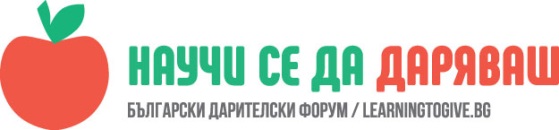 УРОК:Да посадим дърво!Пенка Цолова, преподавател в СУ „Д. Дебелянов”, Град БеленеЧасът е проведен в VII „a“ клас на 17.04.2018 г.„Вгледайте се дълбоко в природата и ще разберете всичко за живота по-добре.“– Алберт Айнщайн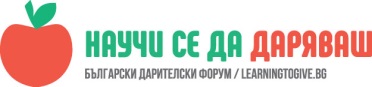 -да се усвоят знания за важната роля на природата за човека.да се формират умения за подобряване живота на хората ,чрез благоприятно въздействие върху природата . Да осъзнаят отговорностите и начините .  за такива действия.-да се усвоят знания и формират умения за засаждане на дръвчета на обществено място.-да осъзнаят,че са дарили част от свободното си време в името на общото благо.ОписаниеПредставители на Природен парк “Персина”са в помощ на учениците.Фиданките ни са дарени от тях.Заедно  засадихме шест дръвчета ясен в двора на училището и района около него.Учениците слушаха разказа на експерт Даниела Каракашева защо е необходимо да се засаждат дръвчета,как расте ясена, който ще засадим,какво трябва да бъде тяхното отношение към природата.Какво ни носи природата,какви ползи ни носят нейните дарове.Тя ги попита защо точно в двора на училището са решила да засадят дръвчетата.Отговорът беше ,че искат да учат и да играят  на красиво място.Засаждането на дръвчетата се оказа отново акт на дарителство –учениците даряват част от времето за да засаждат дръвчета , които ще израснат и ще бъдат част от общото благоЗасаждането на дръвчетата  е съпроводено с направа на снимки.Кристина Любенова от класа беше натоварена да запази спомена на събитието.Предварително се бяхме разбрали с представителите на природния парк за използването на лопати,кофи за вода,ръкавици.На учениците им беше обяснено как трябва да се направят дупките,тяхната дълбочина и ширина,поставянето на фиданките в земята,запълването на дупките с компаст и обилното поливане с вода.Решихме всяко новопосадено дръвче да носи име .Госпожа Каракашева в края ги попита дали са доволни от  направеното и какво чувство изпитват от постъпката си.Как си представят дръвчетата след години.Отговорите бяха интересни:-Доволна съм,че двора на училището ще е по зелен и красив!-Доволен съм защото въздухът в училище ще е по чист!-Доволна съм,защото дръвчето носи моето име и след време ако се хване ще го покажа на моите деца!Екипната работа под наблюдение на експерти и служители от ПП „Персина” им допадна.След години ще се радваме ,че сме ги посадили ние!Ще ги покажа на моите деца след време за да видят как сме се грижили за училището и природата!Догодина да се съберем и да продължим ако някой от дръвчетата не са се хванали!